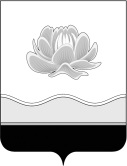 Российская ФедерацияКемеровская область - КузбассМысковский городской округСовет народных депутатов Мысковского городского округа(шестой созыв)Р Е Ш Е Н И Еот 21 декабря 2022г. № 101-нО внесении изменений в решение Совета народных депутатов Мысковского городского округа от 28.08.2019 № 43-н «Об установлении тарифов на услуги, предоставляемые подведомственными учреждениями муниципального казенного учреждения «Управление культуры, спорта, молодежной и национальной политики Мысковского городского округа»ПринятоСоветом народных депутатовМысковского городского округа20 декабря 2022 годаВ соответствии с пунктом 4 части 1 статьи 17 Федерального закона от 06.10.2003         № 131-ФЗ «Об общих принципах организации местного самоуправления в Российской Федерации», руководствуясь пунктом 6 части 1 статьи 32 Устава Мысковского городского округа, Совет народных депутатов Мысковского городского округар е ш и л:1. Внести в решение Совета народных депутатов Мысковского городского округа от 28.08.2019 № 43-н «Об установлении тарифов на услуги, предоставляемые подведомственными учреждениями муниципального казенного учреждения «Управление культуры, спорта, молодежной и национальной политики Мысковского городского округа» (в редакции решений от 16.09.2020 № 54-н, от 24.03.2021 № 18-н, от 24.08.2022 № 65-н) (далее - решение) следующие изменения:1.1. пункт 4 изложить в следующей редакции:«4. Контроль за исполнением настоящего решения возложить на комитет Совета народных депутатов Мысковского городского округа по развитию экономики, бюджету, налогам и финансам, администрацию Мысковского городского округа.»;1.2. внести в таблицу Приложения к решению следующие изменения:1.2.1. пункт 25 изложить в следующей редакции: «»;1.2.2. пункт 29.2 изложить в следующей редакции: «»;1.2.3. пункт 32 изложить в следующей редакции: «»;1.2.4. пункт 38 изложить в новой редакции: «»;1.2.5. после таблицы текст изложить в новой редакции:«Примечание:1. Детское население, не отнесенное к возрастным категориям, указанным в таблице, считать в возрасте до 18 лет.2. Услуги, указанные в пунктах 1, 2, 4, подпункте 21.2 пункта 21, подпункте 22.2 пункта 22, подпункте 40.2 пункта 40  таблицы, для детей из малоимущих и многодетных семей, детей-сирот, детей, оставшихся без попечения родителей, и инвалидов предоставляются бесплатно один раз в неделю.3. Услуги, указанные в подпункте 23.2 пункта 23, подпункте 25.3.2 пункта 25, подпунктах 26.3 и 26.4 пункта 26 таблицы, для детского населения в возрасте до 3 лет предоставляются бесплатно.4. На услуги, указанные в пунктах 23, 28, 34, подпункте 39.1 пункта 39 таблицы предоставляется скидка в размере 10% от стоимости услуги при предъявлении удостоверения о награждении знаком отличия Всероссийского физкультурно-спортивного комплекса «Готов к труду и обороне» (ГТО).5. Отдельные категории граждан, для которых настоящим решением предусмотрены льготные тарифы, для получения льготы на услугу предоставляют в учреждение, оказывающее данную услугу, документ, подтверждающий право отнесения их к льготной категории.».2. Настоящее решение направить главе Мысковского городского округа для подписания и опубликования (обнародования) в установленном порядке.3. Настоящее решение вступает в силу на следующий день после его официального опубликования (обнародования).4. Контроль за исполнением настоящего решения возложить на комитет Совета народных депутатов Мысковского городского округа по развитию экономики, бюджету, налогам и финансам, администрацию Мысковского городского округа.Председатель Совета народных депутатовМысковского городского округа                                                                      А.М. КульчицкийГлава Мысковского городского округа                                                                 Е.В. Тимофеев25.Разовое посещение бассейна с сауной в МАУ МГО «СОК «Олимпиец»:1 час25.1.для детей-инвалидов (до 18 лет)7025.2.для ветеранов боевых действий9025.3.для проживающих в гостинице МАУ МГО «СОК «Олимпиец»:25.3.1.для взрослого населения11025.3.2.для детского населения (от 3 лет до 14 лет) 8029.2.проживание всех категорий граждан в номере «1 КАТЕГОРИЯ» (Стандарт) (First category) без душа с удобствами на этаже45032.Предоставление теннисного стола в МАУ МГО «СОК «Олимпиец» для 2 человек (дополнительно 50 рублей за человека)1 час10038.Разовое посещение инфракрасной сауны в МАУ МГО «СОК «Олимпиец»:1чел./30 мин.38.1.для взрослого населения10038.2.для детского населения (до 14 лет) 9038.3.для пенсионеров, инвалидов, ветеранов боевых действий90